     КАРАР										РЕШЕНИЕОтчет о деятельности Ревизионной комиссии Совета сельского поселения Нижнеташлинский сельсовет муниципального района Шаранский район Республики Башкортостан в 2020годуЗаслушав отчет председателя Ревизионной комиссии  Батыргалиной А.Р. о деятельности Ревизионной комиссии Совета сельского поселения Нижнеташлинский сельсовет муниципального района Шаранский район Республики Башкортостан в 2020 году, Совет сельского поселения Нижнеташлинский сельсовет муниципального района Шаранский район Республики Башкортостан решил:Отчет о деятельности Ревизионной комиссии Совета сельского поселения Нижнеташлинский сельсовет муниципального района Шаранский район Республики Башкортостан в 2020 году принять к сведению (прилагается).Глава сельского поселения					         Г.С.Гарифуллинас.Нижние Ташлы05 марта 2021 г.№ 22/168Отчет о деятельности Ревизионной комиссии Совета сельского поселения Нижнеташлинский сельсовет муниципального района Шаранский район Республики Башкортостан за 2020 годДеятельность Ревизионной комиссии Совета сельского поселения Нижнеташлинский сельсовет муниципального района Шаранский район Республики Башкортостан (далее – Ревизионная комиссия) за 2020 год осуществлялась в соответствии с нормативными правовыми актами Российской Федерации, Законами Республики Башкортостан.Работа ревизионной комиссии в 2020 году была направлена на защиту муниципальных интересов в области финансово-экономической политики, выявление и пресечение фактов нецелевого, неэффективного расходования средств консолидированного местного бюджета, нерационального использования муниципальной собственности, других материальных и финансовых ресурсов. В январе 2020 года проведена экспертиза исполнения бюджета за 2019 год. В ходе проверки Ревизионная комиссия не обнаружила нарушений действующего законодательства при исполнении бюджета сельского поселения Нижнеташлинский сельсовет муниципального района Шаранский район Республики Башкортостан за 2019 год, доходная и расходная части бюджета 2019 года были исполнены надлежащим образом.В ноябре 2020 года Ревизионной комиссией была проведена финансово-правовая экспертиза проекта бюджета сельского поселения Нижнеташлинский сельсовет муниципального района Шаранский район Республики Башкортостан на 2020 и на плановый период 2021 и 2022 годов. В результате проверки Ревизионная комиссия не выявила нарушений порядка, сроков, процедуры и правил составления проекта бюджета сельского поселения Нижнеташлинский сельсовет муниципального района Шаранский район Республики Башкортостан на 2020 и на плановый период 2021 и 2022 годов.По результатам выполненной работы Ревизионная комиссия представила заключения главе сельского поселения.Работа Ревизионной комиссии требует дальнейшего совершенствования и в современных условиях должна быть направлена на дальнейшее изыскание резервов увеличения доходной части бюджета сельского поселения, повышение эффективности использования бюджетных средств и муниципальной собственности, укрепление финансово-хозяйственной дисциплины. Председатель комиссии 	                    А.Р.Батыргалина БАШКОРТОСТАН РЕСПУБЛИКАҺЫШАРАН РАЙОНЫМУНИЦИПАЛЬ РАЙОНЫТУБЭНГЕ ТАШЛЫ АУЫЛ СОВЕТЫАУЫЛ БИЛӘМӘҺЕ СОВЕТЫ452645, Шаран районы, Тубэнге Ташлы ауылы, Жину урамы, 20Тел.(34769) 2-51-49, факс (34769) 2-51-49E-mail:ntashss@yandex.ru, http://ntashly.sharan-sovet.ruИНН 0251000863, ОГРН 1020200612805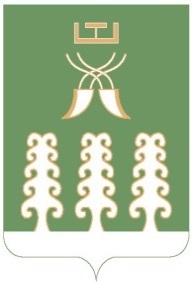 РЕСПУБЛИКА БАШКОРТОСТАНМУНИЦИПАЛЬНЫЙ РАЙОНШАРАНСКИЙ РАЙОНСОВЕТ СЕЛЬСКОГО ПОСЕЛЕНИЯНИЖНЕТАШЛИНСКИЙ СЕЛЬСОВЕТ452645, Шаранский район, с.Нижние Ташлы, ул.Победы, 20Тел.(34769) 2-51-49, факс (34769) 2-51-49E-mail:ntashss@yandex.ru, http://ntashly.sharan-sovet.ruИНН 0251000863, ОГРН 1020200612805Приложение к решению Совета сельского поселения Нижнеташлинский сельсовет муниципального района Шаранский район Республики Башкортостан от 05 марта 2021 года № 22/168